FOOTPATH INSPECTION REPORTFOOTPATH INSPECTION REPORTFOOTPATH INSPECTION REPORTFOOTPATH INSPECTION REPORTFOOTPATH INSPECTION REPORTFOOTPATH INSPECTION REPORTFOOTPATH INSPECTION REPORTPARISHPARISHSpurstowFOOTPATHFOOTPATHFOOTPATHFP21FROMFROMJust West of Lowerhall Cottage on Bathwood LaneTOTOTOSouth, then South West towards Ridley Bank Cottage on the A534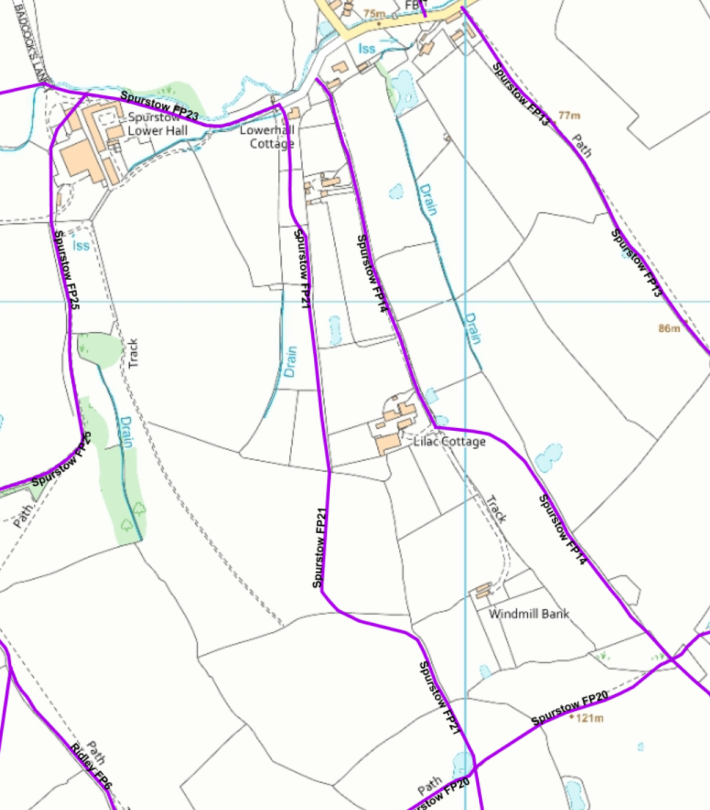 COMMENTS COMMENTS COMMENTS COMMENTS COMMENTS COMMENTS COMMENTS INSPECTORDATE